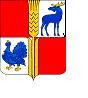 Об утверждении программы профилактикинарушений обязательных требований земельного законодательства на 2020 год	Руководствуясь ч.ч. 1-2 ст. 8.2 Федерального закона от 26.12.2008г. № 294 – ФЗ «О защите прав юридических лиц и индивидуальных предпринимателей при осуществлении государственного контроля (надзора) и муниципального контроля», Администрация муниципального района ИсаклинскийПОСТАНОВЛЯЕТ:1. Утвердить Программу профилактики нарушений юридическими лицами и индивидуальными предпринимателями обязательных требований земельного законодательства на территории муниципального района Исаклинский на 2020 год согласно приложению  к настоящему постановлению.2. Разместить настоящее постановление в сети интернет на официальном сайте Администрации муниципального района Исаклинский Самарской области .3. Контроль за исполнением настоящего постановления возложить на руководителя комитета по управлению муниципальным имуществом администрации муниципального района Исаклинский Британ Л.Л.Глава муниципальногорайона Исаклинский                                                                         В.Д. Ятманкин                                                                                                                        Приложение                                                                                                                                  к постановлению Администрации                                                                                                            муниципального района Исаклинский Самарской области № 1019 от  28.11.2019 г.ПРОГРАММАпрофилактики нарушений юридическими лицами и индивидуальными предпринимателями обязательных требований земельного законодательства на территории муниципального района Исаклинский на 2020 год.№ п/пНаименование мероприятияСрок исполненияОтветственный исполнитель1Информирование подконтрольных субъектов о планируемых и проведенных проверках путем размещения информации в ФГИС «Единый реестр проверок»ПостоянноСпециалист по муниципальному земельному контролю (далее МЗК)2Консультирование подконтрольных субъектов по вопросам соблюдения требований земельного законодательства проводятся в следующих формах: индивидуальное личное, устное, письменное консультирование, по телефону, по почте (по электронной почте).ПостоянноСпециалист по МЗК3Размещение на официальном сайте Администрации муниципального района Исаклинский в сети «Интернет» муниципального земельного контроля перечней нормативных правовых актов или их отдельных частей, содержащих обязательные требования, требования, установленные муниципальными правовыми актами, оценка соблюдения которых является предметом муниципального земельного контроля, а также текстов соответствующих нормативных правовых актовПостоянноСпециалист по МЗК4Информирование юридических лиц, индивидуальных предпринимателей по вопросам соблюдения обязательных требований, требований, установленных муниципальными правовыми актами, в том числе посредством разработки и опубликования руководств по соблюдению обязательных требований, требований, установленных муниципальными правовыми актами, проведения семинаров и конференций, разъяснительной работы в средствах массовой информации и иными способами. В случае изменения обязательных требований, требований, установленных муниципальными правовыми актами, органы муниципального земельного контроля подготавливают и распространяюткомментарии о содержании новых нормативных правовых актов, устанавливающих обязательные требования, требования, установленные муниципальными правовыми актами, внесенных изменениях в действующие акты, сроках и порядке вступления их в действие, а также рекомендации о проведении необходимых организационных, технических мероприятий, направленных на внедрение и обеспечение соблюдения обязательных требований, требований, установленных муниципальными правовыми актамиВ случае изменения обязательных требованийСпециалист по МЗК5Обеспечение регулярного обобщения практики осуществления в соответствующей сфере деятельности муниципального земельного контроля и размещение на официальных сайтах в сети "Интернет" соответствующих обобщений, в том числе с указанием наиболее часто встречающихся случаев нарушений обязательных требований, требований, установленных муниципальными правовыми актами, с рекомендациями в отношении мер, которые должны приниматься юридическими лицами, индивидуальными предпринимателями в целях недопущения таких нарушенийНе реже одного раза в годСпециалист по МЗК6Объявление юридическим лицам и индивидуальным предпринимателям предостережений о недопустимости нарушения обязательных требований установленных муниципальными правовыми актамиНе позднее 30 дней со дня получения  (выявления) информации о готовящихся нарушениях или о признаках нарушений обязательных требованийСпециалист по МЗК7Поддержание в актуальном состоянии размещенных на официальном сайте администрации муниципального района Исаклинский в сети Интернет перечня и текстов нормативных правовых актов, содержащих обязательные требования, соблюдение которых оценивается при проведении мероприятий по контролю при осуществлении муниципального земельного контроля ПостоянноСпециалист по МЗК8Информирование подконтрольных субъектов о результатах контрольной деятельности в ГИС «Управление»1 раз в полугодиеСпециалист по МЗК